FORMULA INDICACIONES AL PROYECTO DE LEY QUE OTORGA REAJUSTE DE REMUNERACIONES A LOS TRABAJADORES DEL SECTOR PÚBLICO, CONCEDE AGUINALDOS QUE SEÑALA, CONCEDE OTROS BENEFICIOS QUE INDICA, Y MODIFICA DIVERSOS CUERPOS LEGALES (BOLETÍN N°13.114-05).Santiago, 17 de diciembre de 2019.Nº 560-367/A  S.E. ELPRESIDENTEDE LA  H.CÁMARA DE DIPUTADOS.Honorable Cámara de Diputados:En uso de mis facultades constitucionales, vengo en presentar las siguientes indicaciones al proyecto de ley del rubro, a fin de que sean consideradas durante la discusión del mismo en el seno de esta H. Corporación: AL ARTÍCULO 1Para reemplazar el artículo 1 por el Siguiente:“Artículo 1.- Otórgase, a contar del 1 de diciembre de 2019, un reajuste de 1,4% a las remuneraciones, asignaciones, beneficios y demás retribuciones en dinero, imponibles para salud y pensiones, o no imponibles, de los trabajadores del sector público, incluidos los profesionales regidos por la ley Nº 15.076 y el personal del acuerdo complementario de la ley Nº 19.297.	El reajuste establecido en el inciso primero no regirá, sin embargo, para los trabajadores del mismo sector cuyas remuneraciones sean fijadas de acuerdo con las disposiciones sobre negociación colectiva establecidas en el Código del Trabajo y sus normas complementarias, ni para aquellos cuyas remuneraciones sean determinadas, convenidas o pagadas en moneda extranjera. Tampoco regirá para las asignaciones del decreto con fuerza de ley Nº 150, de 1982, del Ministerio del Trabajo y Previsión Social, ni respecto de los trabajadores del sector público cuyas remuneraciones sean fijadas por la entidad empleadora.	El reajuste establecido en el inciso primero no regirá para el Presidente de la República, los ministros de Estado, los subsecretarios, los intendentes, los funcionarios de la Corte Suprema pertenecientes a los grados I y II de la escala del personal superior del Poder Judicial y para el Contralor General de la República.	El reajuste señalado en el inciso primero tampoco se aplicará a: los sueldos bases mensuales de los grados A, B, C y 1A de la Escala Única establecida en el artículo 1 del decreto ley N° 249, de 1974; los sueldos bases mensuales de los grados I y II establecidos en el artículo 2 del decreto ley N° 3.058, de 1979; al sueldo base mensual del grado F/G de la Escala establecida en el artículo 5 del decreto ley N° 3.551, de 1981, que Fija Normas sobre Remuneraciones y sobre Personal para el Sector Público. Tampoco, se aplicará el reajuste del inciso primero a las remuneraciones, asignaciones, beneficios y demás retribuciones en dinero, imponibles para salud y pensiones, o no imponibles, asociadas a los grados antes señalados y aquellas a que tengan derecho los trabajadores señalados en el inciso anterior.	El reajuste establecido en el inciso primero no regirá para el Secretario del Senado, Secretario de la Cámara de Diputados y Director de la Biblioteca del Congreso Nacional. Tampoco se aplicará el reajuste del inciso primero al sueldo base de las categorías A y B establecidos en el artículo 2 del acuerdo complementario de la ley N° 19.297. Asimismo, no se reajustarán las remuneraciones, asignaciones, beneficios y demás retribuciones en dinero, imponibles para salud y pensiones, o no imponibles, asociadas a las categorías antes señaladas y aquellas a que tengan derecho dichos trabajadores.	Del mismo modo, a contar del 1 de diciembre de 2019, el reajuste establecido en el inciso primero se incrementará en 1,4 puntos porcentuales para: los sueldos bases mensuales de los grados 3 al 31° de la escala única establecida en el artículo 1° del decreto ley N° 249, de 1974; los sueldos bases mensuales de los grados 6 al 25 de la escala establecida en el artículo 5° del decreto ley N° 3.551, de 1981; los sueldos base mensuales de los grados 8 al 22 del artículo 1° de la escala de sueldos mensuales de la Agencia Nacional de Inteligencia establecidos en la resolución N° 67, de 2005, de los Ministerios de Interior, Hacienda y Economía, Fomento y Turismo; los sueldos base mensuales del grado III al IV B de la planta de profesionales y todos los grados de las plantas de técnicos, de administrativos y de auxiliares de la Agencia de Promoción de la Inversión Extranjera establecidos en el artículo 1° de la resolución N° 19, de 2016, de los Ministerios de Economía, Fomento y Turismo y de Hacienda; los sueldos base mensuales  de los grados 5° a 28° de la Corporación de Fomento de la Producción, establecido en el numeral 1° de la Resolución N° 24, de 1993, de los Ministerio de Economía, Fomento y Reconstrucción y de Hacienda; los sueldos base mensuales de los niveles III y VI  de la planta de profesionales y todos los sueldos base mensuales de las plantas técnico-administrativa y de servicios menores de la Comisión Nacional de Energía, establecida en el artículo primero de la resolución N° 3, de 1979, modificada por la resolución N° 1, de 1981, ambas de los Ministerios de Minería, de Hacienda y de Economía, Fomento y Reconstrucción; los sueldos base mensuales de las categorías 9 a 20 del Servicio Nacional de Geología y Minería establecida en el artículo 1° de  la resolución N° 2, de 1981, de los Ministerios de Minería, Hacienda, Economía, Fomento y Reconstrucción; los sueldos base mensuales de los niveles IV y VII de la planta profesionales y expertos y todos los sueldos base mensuales de las plantas técnica y administrativa, y de servicios menores, de la Comisión Chilena del Cobre establecidos en el numeral 1° de la resolución N° 2, de 1986, de los Ministerios de Minería, Hacienda y Economía, Fomento y Reconstrucción; los sueldos base de los grados F al N  de la escala A y los sueldos base de los grados 1 al 22 de la escala B, del Establecimiento de Salud de Carácter Experimental Hospital Padre Alberto Hurtado, establecidas ambas en el artículo 2  de la resolución N° 20, de 2004, de los Ministerios de Salud, Hacienda y Economía, Fomento y Turismo; los sueldos base de los grados F a N de la escala A, los sueldos base de los grados 4° al 17° de la escala B,  y todos los sueldos base de la escala C, del Establecimiento de Salud de Carácter Experimental Centro de Referencia de Salud de Peñalolén Cordillera Oriente, establecidos todos en el artículo 2° de la resolución N° 21, de 2004, de los Ministerios de Salud, Hacienda y Economía, Fomento y Turismo; los sueldos base de los grados F a N de la escala A, los sueldos base de los grados 4° al 17° de la escala B y los sueldos base de la escala C, del Establecimiento de Salud de Carácter Experimental Centro de Referencia de Salud de Maipú, establecidos todos en el artículo 2° de la resolución N° 26, de 2004, de los Ministerios de Salud, Hacienda y Economía, Fomento y Turismo; los sueldos bases mensuales de los grados IX al XXV establecidos en el artículo 2° del decreto ley N° 3.058, de 1979, del Ministerio de Justicia; los sueldos base de las categorías I a Q del artículo 2° del acuerdo complementario de la ley N° 19.297; los sueldos base mensuales de los grados 7 al 20 de la escala del artículo 23 del decreto ley N° 3.551, de 1981; los sueldos base mensuales de los grados 5 al 32 de la escala artículo 1° del decreto ley N° 2.546, de 1979; y los sueldos bases mensuales de los niveles IX al XI del artículo 1°, de los niveles V a VIII del numeral 1 del artículo segundo transitorio y de los niveles V a VIII  del numeral 2 del artículo segundo transitorio, todos del decreto con fuerza de ley N° 2, de 2018, del Ministerio de Hacienda. Asimismo, el incremento señalado en este inciso se aplicará a las remuneraciones, asignaciones, beneficios y demás retribuciones en dinero, imponibles para salud y pensiones, o no imponibles, asociadas a los grados, niveles o categorías antes señalados y aquellas a que tengan derecho dichos trabajadores.		Las remuneraciones adicionales a que se refieren los incisos primero y sexto establecidas en porcentajes de los sueldos, no se reajustarán directamente, pero se calcularán sobre éstos, reajustados cuando corresponda en conformidad con lo establecido en este artículo, a contar del 1 de diciembre de 2019.	Del mismo modo, a contar del 1 de diciembre de 2019, el reajuste establecido en el inciso primero se incrementará en 1,4 puntos porcentuales para el personal regido por la ley N° 19.378 de las siguientes categorías funcionarias: Técnicos de nivel superior; Técnicos de Salud; Administrativos de Salud, y Auxiliares de servicios de Salud. Respecto de las categorías funcionarias siguientes: Médicos Cirujanos, Farmacéuticos, Químico-Farmacéuticos, Bioquímicos y Cirujano-Dentistas, y Otros profesionales se aplicará el inciso décimo de este artículo.	A contar del 1 de diciembre de 2019, la unidad de subvención educacional se reajustará en un 2,8% y no le será aplicable lo dispuesto en el inciso primero de este artículo. Asimismo, el 2,8% antes indicado se aplicará a los estipendios y componentes de asignaciones cuyo valor se reajuste o esté vinculado a dicha unidad de subvención. Respecto de aquellos estipendios a que tengan derecho los profesionales de la educación, cuyo valor se reajuste en la misma oportunidad y porcentaje en que se reajusten las remuneraciones del sector público, se aplicará el porcentaje señalado en el inciso primero y, si corresponde, el incremento establecido en el inciso décimo de este artículo.	Respecto de los trabajadores del sector público a quienes se les aplique el inciso primero y no estén afectos a algunos de los sistemas remuneracionales señalados en los incisos tercero a sexto, y cuya remuneración bruta del mes de noviembre de 2019 sea de un monto igual o inferior a $3.000.000, el reajuste señalado en el inciso primero se incrementará en 1,4 puntos porcentuales por una jornada completa. Para estos del cálculo de la remuneración bruta antes señalado no se considerarán la asignación de zona, las bonificaciones especiales de zonas extremas, las bonificaciones, asignaciones y bonos asociados al desempeño individual, colectivo o institucional. Por su parte, respecto de aquellos trabajadores con jornadas inferiores a la completa les aplicará lo dispuesto en este inciso ajustado de manera proporcional a la fracción de jornada que realicen. 	En el caso de las universidades estatales, en el marco de la autonomía económica, ellas podrán reajustar las remuneraciones de sus funcionarios, teniendo como referencia el reajuste a que se refiere el inciso primero de este artículo.”.AL ARTÍCULO 47Para introducir las modificaciones siguientes:a) Reemplázanse los montos “$512.000” y “$30.000” por “$519.000” y “$35.000”, respectivamente. b) Reemplázase el porcentaje 71,42% por 71,428%.ARTÍCULO 78 NUEVOPara agregar el siguiente artículo 78 nuevo: “Artículo 78.- Concédese, por una sola vez, a los trabajadores de las instituciones mencionadas en los artículos 2, 3, 5 y 6 de esta ley, un bono especial, de cargo fiscal, no imponible, que no constituirá renta para ningún efecto legal, que se pagará a más tardar en el mes de enero de 2020 y cuyo monto será de $190.180.- para los trabajadores cuya remuneración líquida que les corresponda percibir en el mes de noviembre de 2019 sea igual o inferior a $702.227.- y de $94.062 para aquellos trabajadores cuya remuneración líquida supere tal cantidad y sea igual o inferior a $2.557.475.- brutos de carácter permanente, excluidas las bonificaciones, asignaciones, o bonos asociados al desempeño individual, colectivo o institucional. A su vez, se entenderá por remuneración líquida el total de las de carácter permanente correspondiente a dicho mes, excluidas las bonificaciones, asignaciones y bonos asociados al desempeño individual, colectivo o institucional; con la sola deducción de los impuestos y cotizaciones previsionales de carácter obligatoria.Las cantidades de $702.227 y $2.557.475.- señaladas en el inciso anterior, se incrementarán en $38.219.- para el solo efecto de la determinación del monto del bono especial no imponible establecido por este artículo, respecto de los funcionarios beneficiarios de la asignación de zona a que se refiere el artículo 7° del decreto ley N° 249, de 1974.”.ARTÍCULO 79 NUEVOPara agregar el siguiente artículo 79 nuevo: “Artículo 79.- Los funcionarios y funcionarias afectos al artículo segundo transitorio de la ley N° 21.084, que no postularon de acuerdo a dicho artículo o no hubieren presentado su renuncia voluntaria o no hubieren hecho cesación efectiva de sus cargos en las fechas que estableció la disposición antes citada, tendrán derecho a percibir las bonificaciones de dicha ley, siempre que hagan efectiva su renuncia voluntaria a sus cargos hasta el 30 de junio de 2020. En el caso dispuesto en este artículo, no será aplicable el descuento a que alude el artículo noveno de la ley N° 19.882, siempre que los funcionarios y funcionarias hagan efectiva su renuncia voluntaria de acuerdo a lo establecido en el inciso anterior.”.Dios guarde a V.E.,	SEBASTIÁN PIÑERA ECHENIQUE	Presidente de la RepúblicaIGNACIO BRIONES ROJASMinistro de Hacienda	MARÍA JOSÉ ZALDÍVAR LARRAÍN	Ministra del Trabajo y				Previsión Social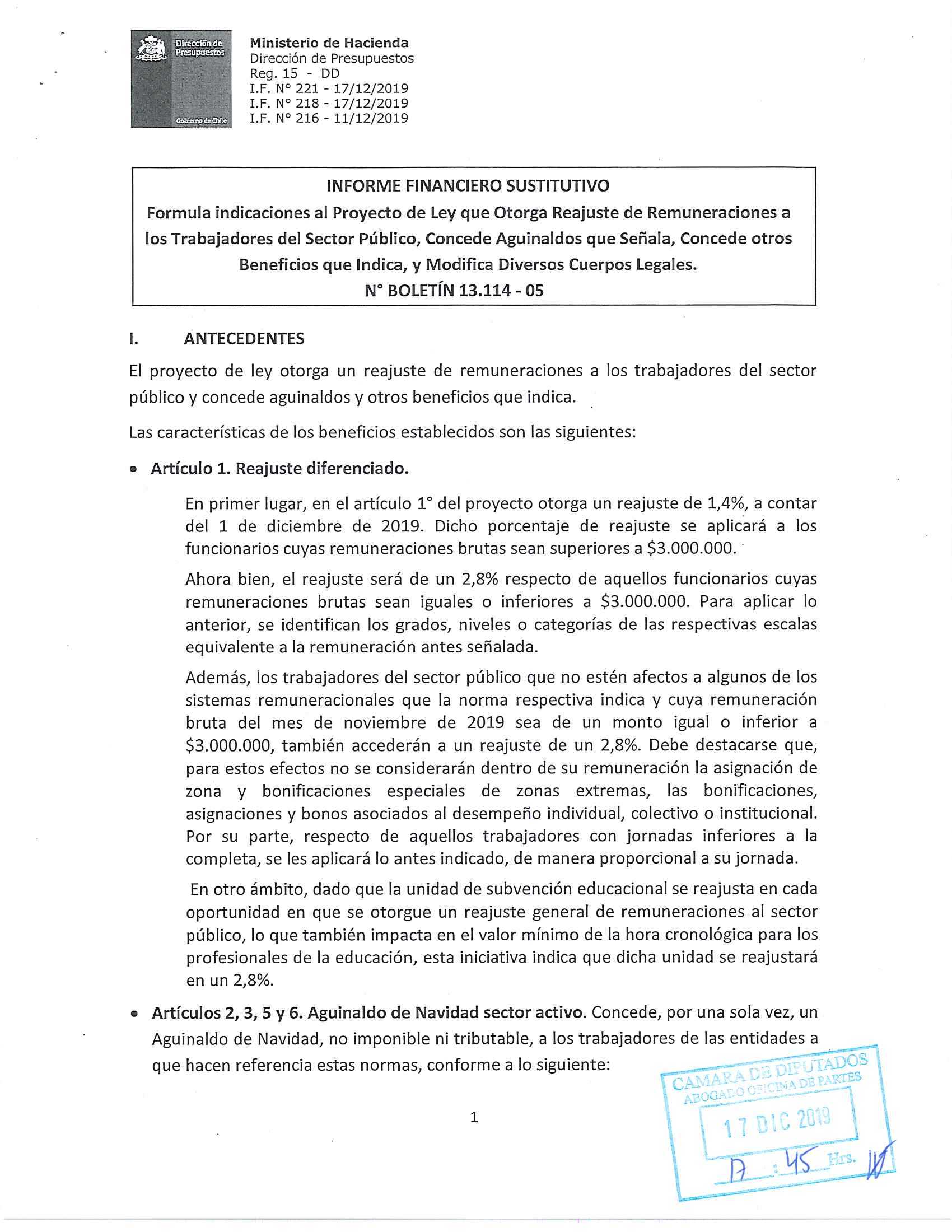 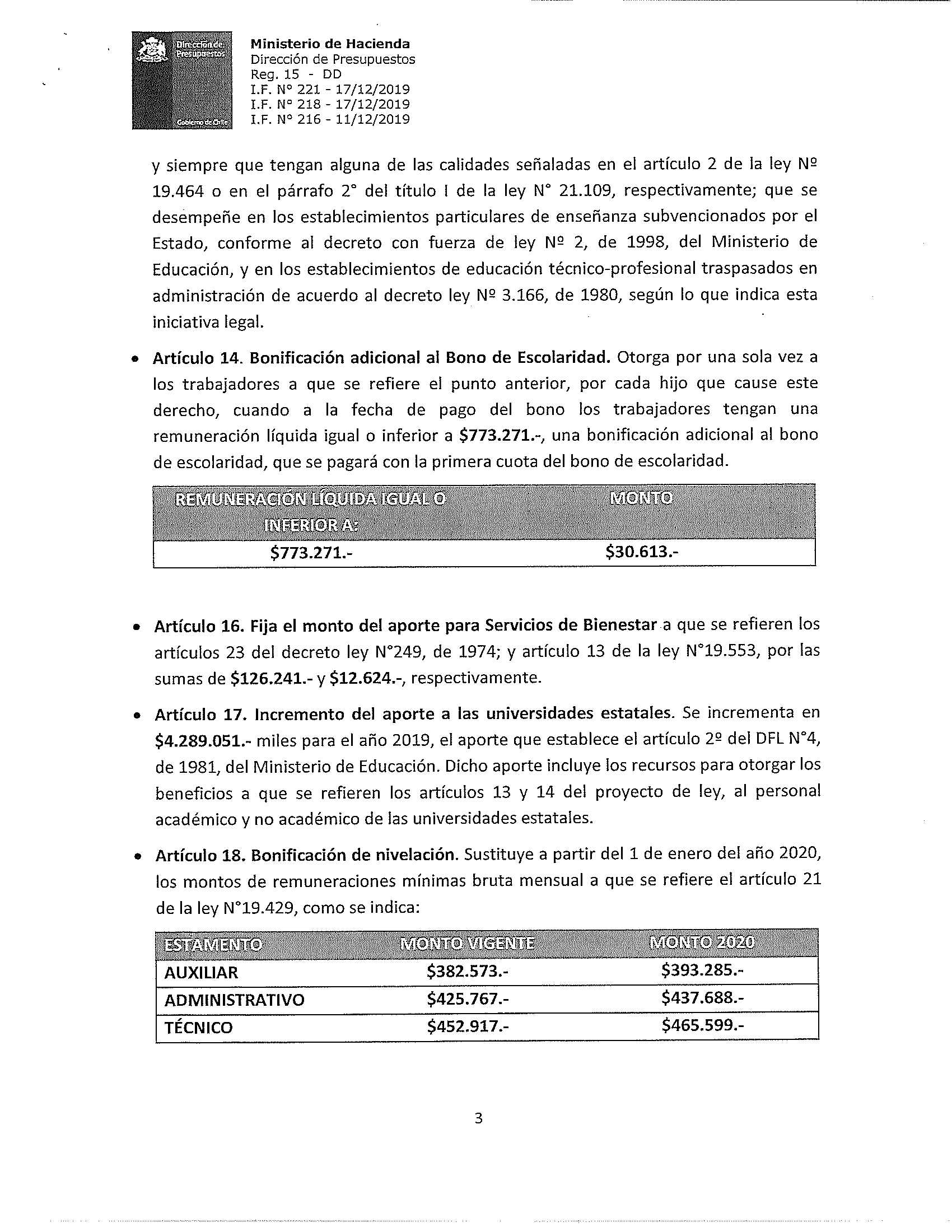 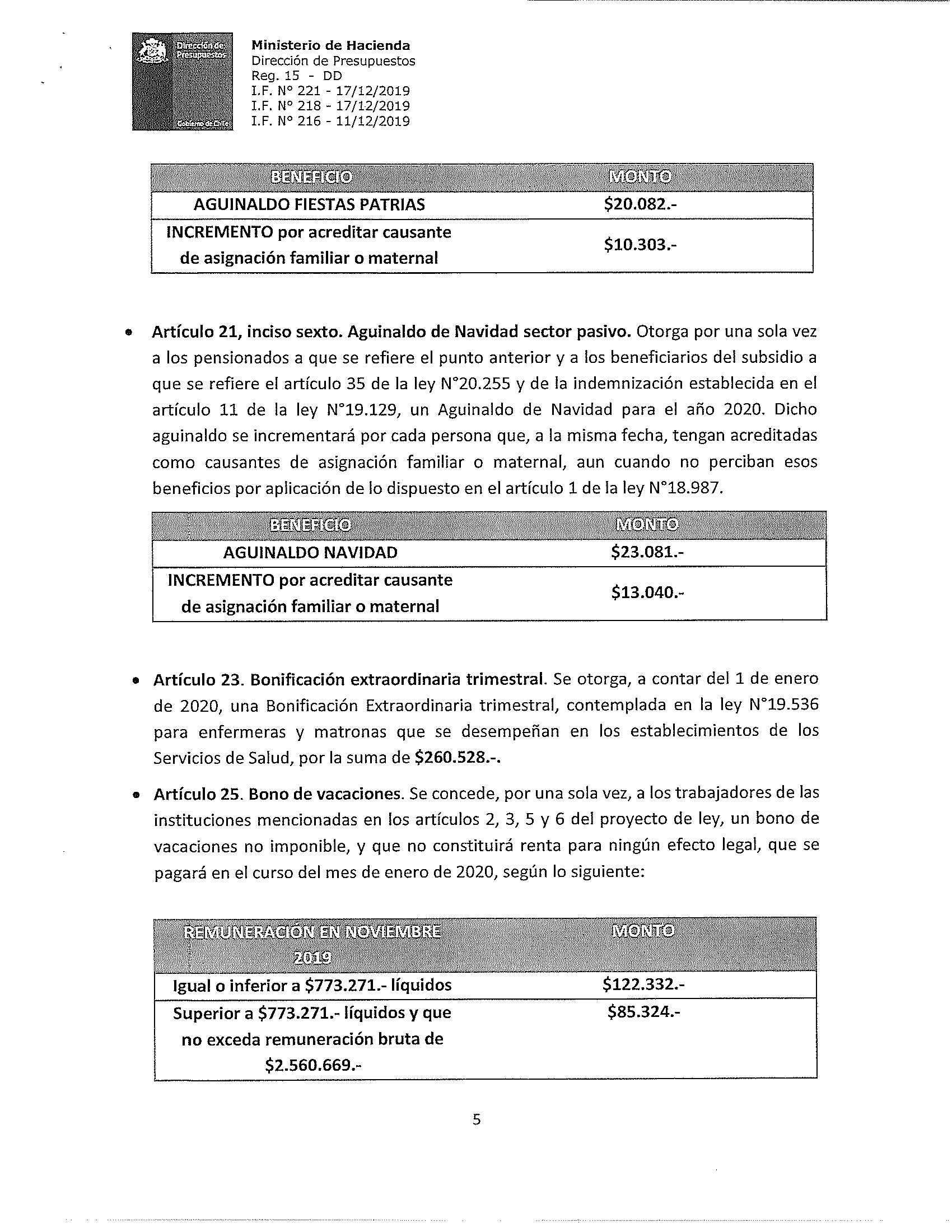 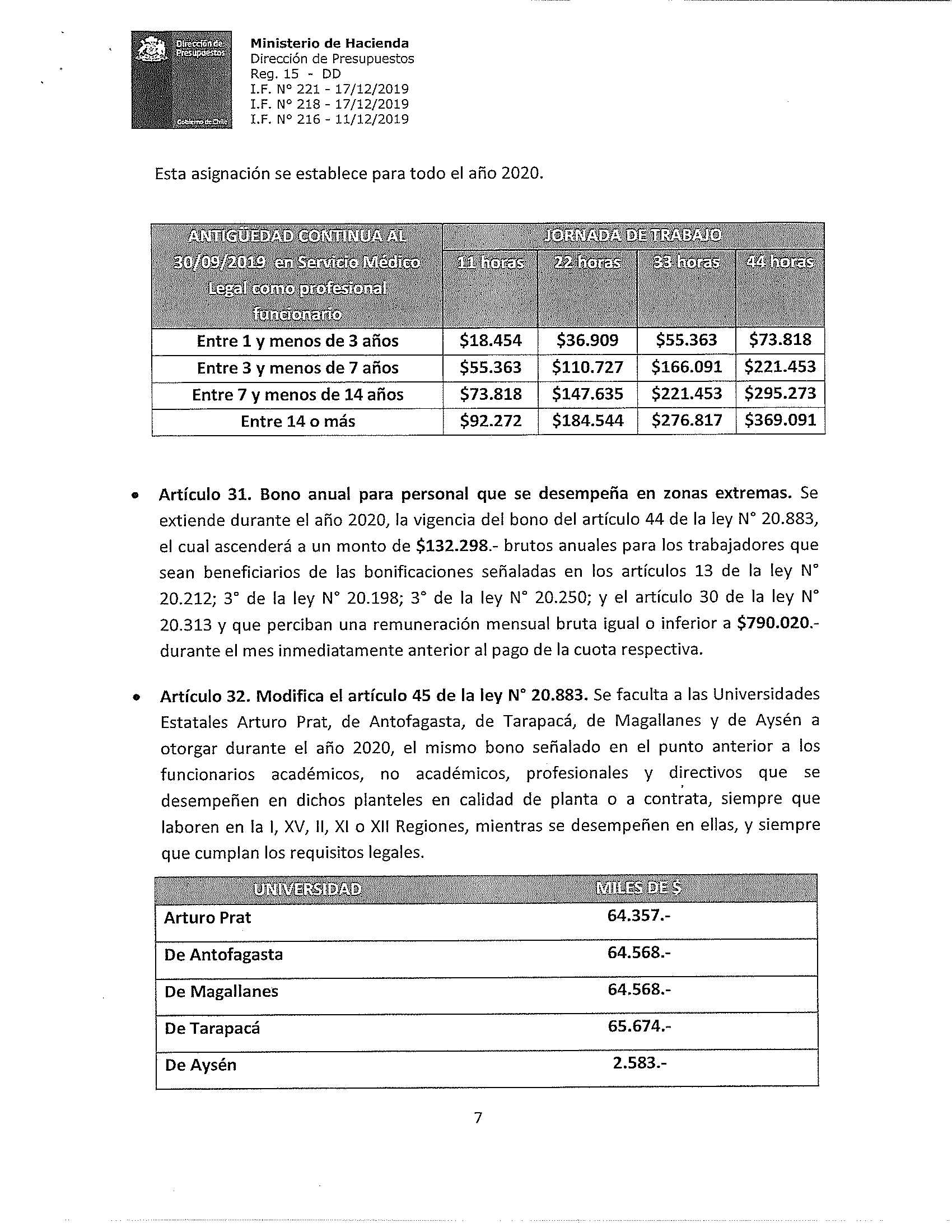 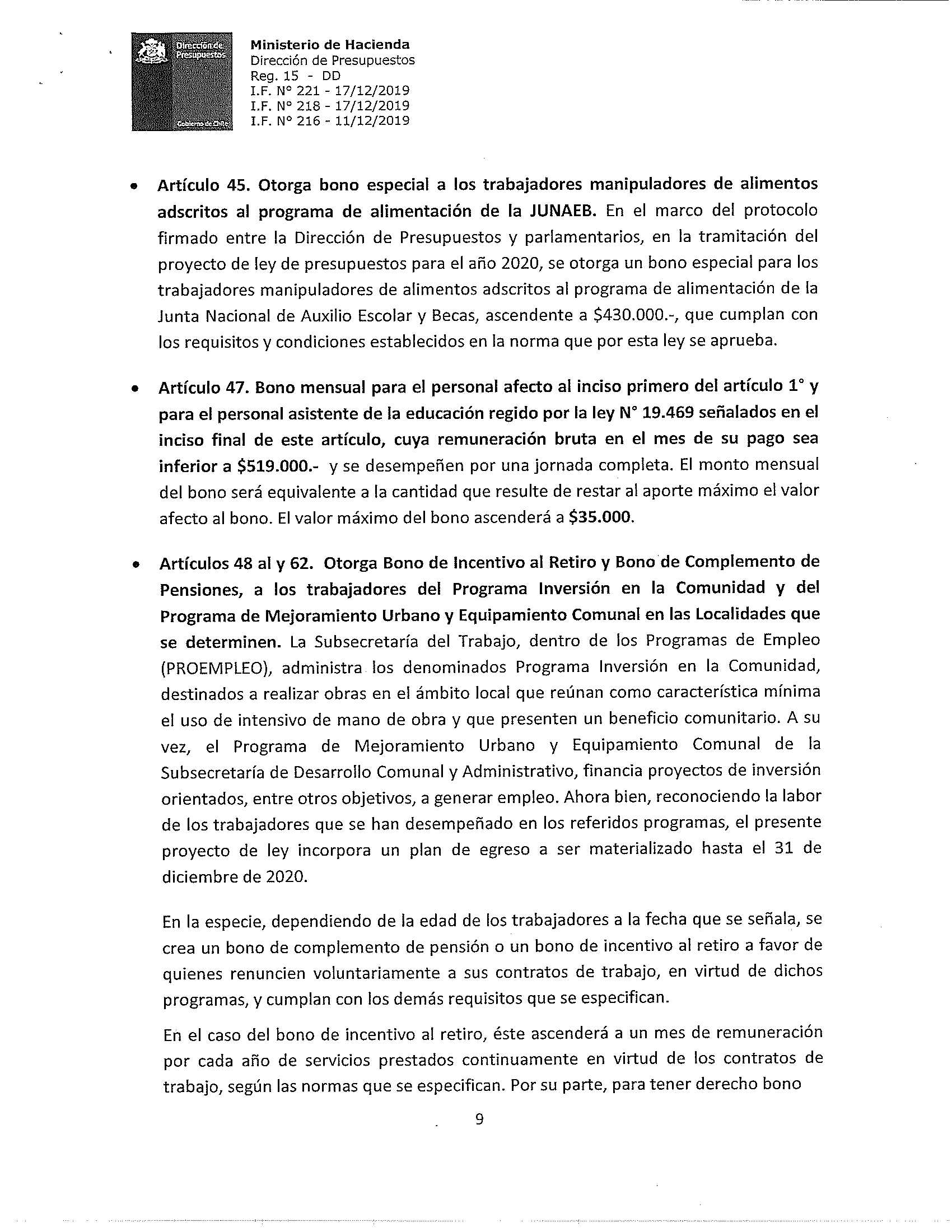 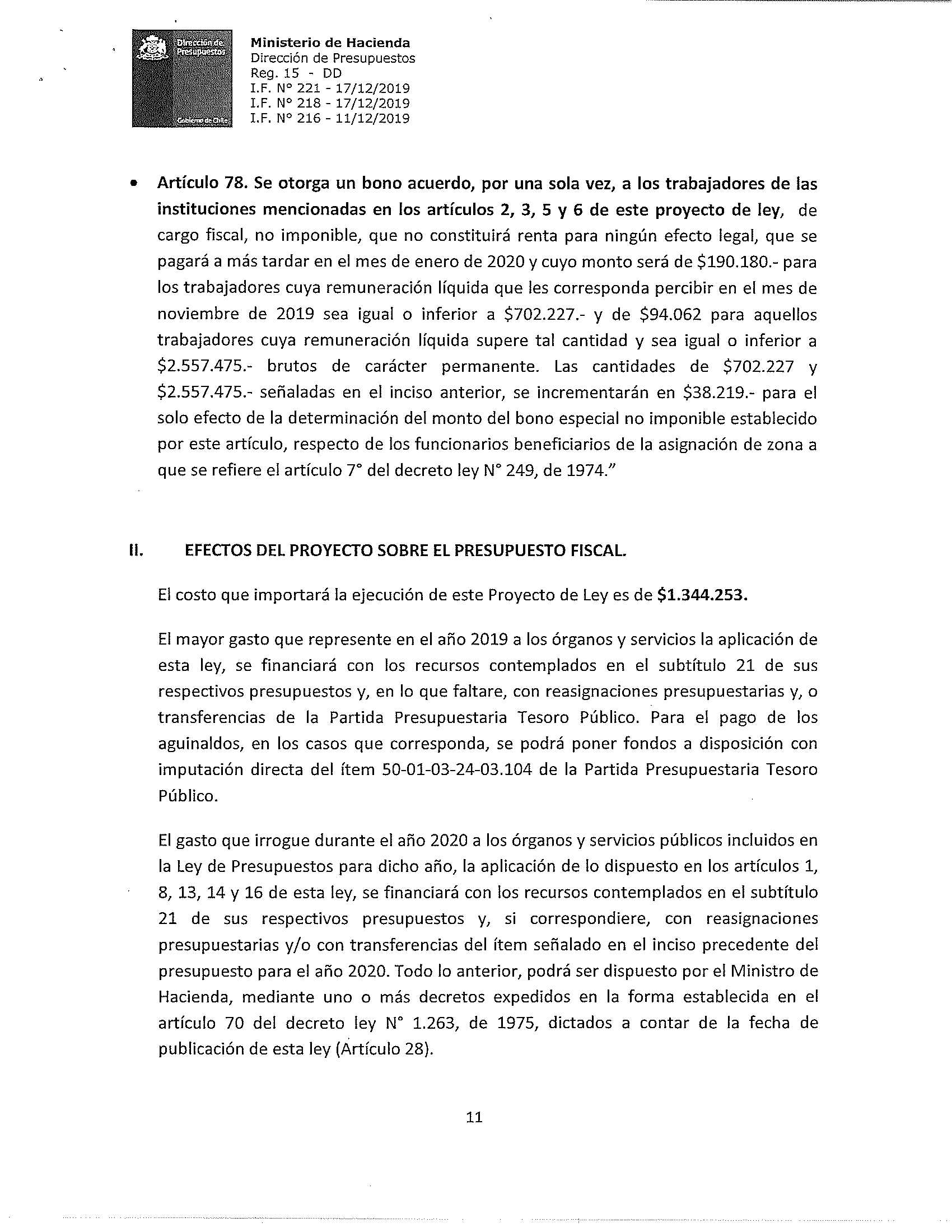 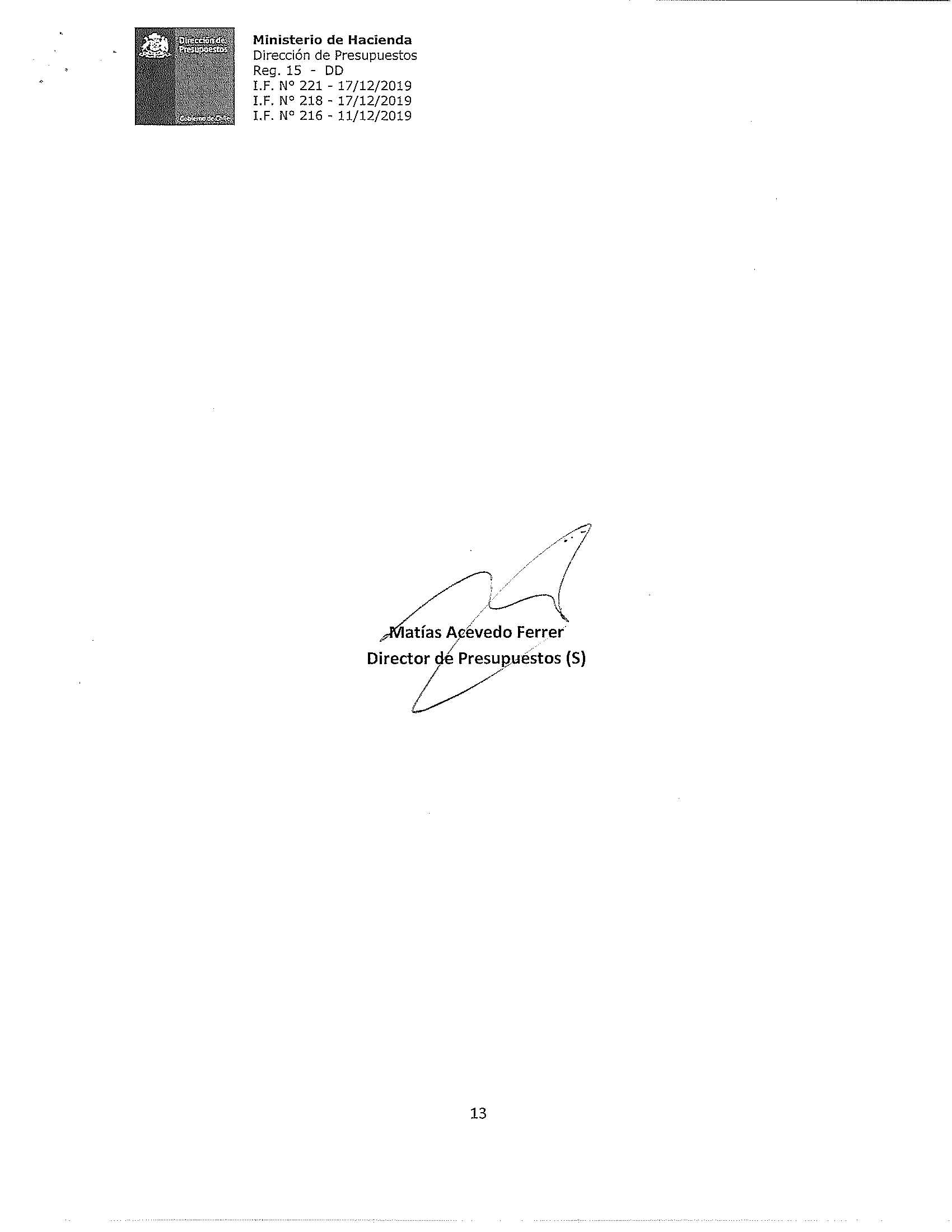 